ZAOKRUŽI SLIKU KOJA PRIKAZUJE LJETO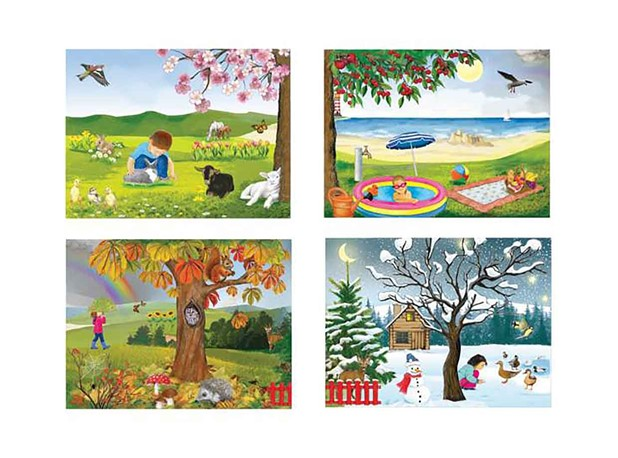 OBOJI CRTEŽ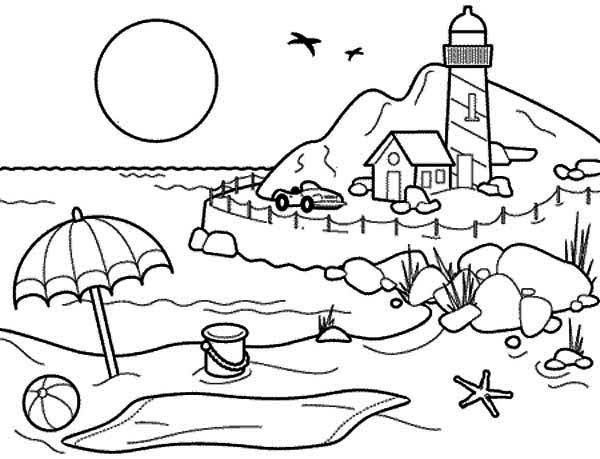 